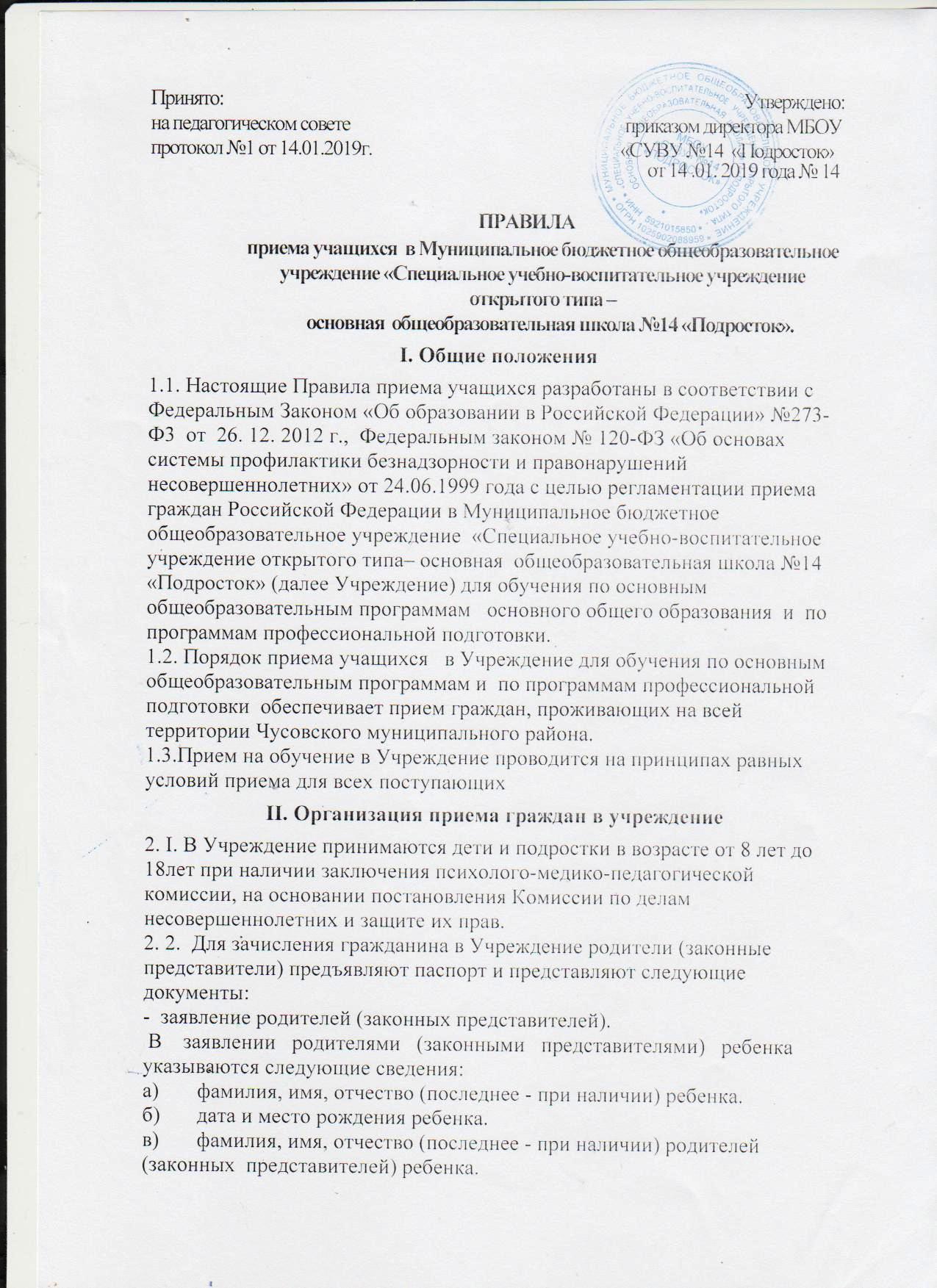 г) адрес места жительства ребенка, его родителей (законныхпредставителей);д) контактные телефоны родителей (законных представителей) ребенка.2.2.2. заявление (согласие) подростка, достигшего возраста 14 лет;2.2.3. личное дело учащегося;2.2.4. медицинскую карту;2.2.5. оригинал и ксерокопию свидетельства о рождении гражданинаили паспорта (ксерокопия заверяется подписью директора и гербовойпечатью Учреждения, после чего оригинал документа возвращаетсяродителям (законным представителям);2.2.6. ведомость текущих оценок обучающегося, заверенную печатьюУчреждения, в котором он обучался ранее (при переводе обучающегося втечение учебного года).2.3. Родители (законные представители) детей имеют право по своемуусмотрению представлять другие документы, в том числе медицинскоезаключение о состоянии здоровья ребенка.2.4. Требование предоставления других документов в качествеоснования для приема детей в учреждение не допускается.2.5. Документы, представленные родителями (законнымипредставителями) детей, регистрируются в журнале приема заявлений. Послерегистрации заявления родителям (законным представителям) детейвыдается расписка в получении документов, содержащая информацию орегистрационном номере заявления о приеме ребенка в школу, о перечнепредставленных документов. Расписка заверяется подписью документоведа,ответственного за прием документов, и печатью Учреждения .2.6. Прием учащихся в Учреждение осуществляется без вступительныхиспытаний. В случае отсутствия документов, подтверждающих уровеньосвоения обучающимся соответствующей образовательной программы,Учреждение создает комиссию для проведения его аттестации.2.6. Прием на обучение детей с ограниченными возможностямиздоровья по адаптированной основной общеобразовательной программеосуществляется только с письменного согласия родителей (законныхпредставителей) и на основании рекомендации психолого-медико-педагогической комиссии.III. Организация информирования поступающих граждан3.1. С целью ознакомления родителей (законных представителей)учащихся с Уставом учреждения, лицензией на осуществлениеобразовательной деятельности, с образовательными программами, сосвидетельством о государственной аккредитации учреждения, другимидокументами, регламентирующими организацию осуществленияобразовательной деятельности, права и обязанности обучающихся.Учреждение размещает копии указанных документов на информационномстенде и в сети Интернет на официальном сайте Учреждения.                                                                  3.2. Факт ознакомления родителей (законных представителей) ребенка,в том числе через информационные системы общего пользования, слицензией на осуществление образовательной деятельности, собразовательными программами, свидетельством о государственнойаккредитации учреждения, уставом учреждения фиксируется в заявлении оприеме и заверяется личной подписью родителей (законных представителей)ребенка.3.3. Подписью родителей (законных представителей) учащегосяфиксируется также согласие на обработку их персональных данных иперсональных данных ребенка в порядке, установленном законодательствомРоссийской Федерации.IV. Зачисление в Учреждение4.1. Зачисление в Учреждение оформляется приказом директора школы после приема вышеперечисленных документов на основаниипостановления комиссии по делам несовершеннолетних и защите их прав.Приказ доводится до сведения родителей (законных представителей), послечего заключается договор между Учреждением и родителями (законнымипредставителями) учащегося.4.2. На каждого ребенка, зачисленного в Учреждение, заводится личноедело, в котором хранятся все полученные при приеме и иные документы.